DELTA	ZETA FOUNDATION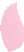 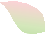 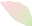 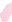 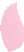 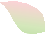 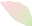 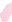 empower the womanThe Loving Cup Society 2018-2019The Loving Cup Society recognizes Delta Zeta sisters and friends who have given $500 to $999 during the fiscal year. The Delta Zeta Foundation is grateful to the following sisters and friends for their commitment and generosity:Stacey M. Anderson Jennifer Plenge Arington, Alpha ThetaPamela Gehlhausen Asher, Gamma KappaSandra Badger Bomar, Alpha SigmaLorretta Wales Bonsall, Zeta NuJennifer Claypool Boyer, Delta XiBeverly Baldwin Burnsed Spencer, Alpha SigmaDiane Chamberlain Cesarz, Lambda ThetaDeborah Nohstadt Clayton, Epsilon OmicronMichelle Lamance Crane, Kappa IotaJennifer Kasch Domenick, Xi PiJane Crabb Evans, Delta GammaLahna Smith Fischer, Alpha ThetaAnne Marie Jones Gavin, Delta IotaClara Plasil Greinke, Gamma RhoLaura Baxter Hedenberg, Gamma BetaCharlotte E. Hollinger, Epsilon MuRebecca Howe Nancy Scheid Ickes, Epsilon AlphaKimberly Slomka Jones, Alpha BetaBetty Greenwell Kassulke, Beta GammaCeline Pitts Mack, Beta LambdaEdwin J. Mazoue Janet J. Miller, UpsilonVona Tittle Morefield, Zeta PsiLinda Lindstrom Morris, Gamma SigmaCarolyn Hill Nelson, Beta KappaTracey Alvarez Nixon, Kappa ZetaBeth Bryant Orem, ChiAmanda Phillips Atkins, Xi OmicronLeanne Wilson Price, Beta XiDiane DiOrio Rafle, Iota DeltaLinda Kay Remington, Alpha ThetaLinda Regner Sickel, Kappa MuFlorence Thomasian Snyder-Speck, Alpha IotaMiriam Starr, Beta ThetaCecelia Ann Torok, Gamma KappaLeslie Evans Williams, EpsilonCheryl Slusher Williams, Epsilon GammaArminda Youse-Warde, Lambda Iota